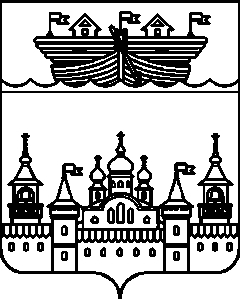 ПОСЕЛКОВЫЙ СОВЕТ Р.П. ВОСКРЕСЕНСКОЕВОСКРЕСЕНСКОГО МУНИЦИПАЛЬНОГО РАЙОНАНИЖЕГОРОДСКОЙ ОБЛАСТИРЕШЕНИЕ21 сентября 2020 года	№ 38О проведении публичных слушаний по проекту решения поселкового Совета р.п. Воскресенское Воскресенского муниципального района Нижегородской области «О внесении изменений и дополнений в Устав р.п. Воскресенское Воскресенского муниципального района Нижегородской области»В соответствии с Федеральным законом от 06 октября 2003 года №131-ФЗ «Об общих принципах организации местного самоуправления в Российской Федерации», Законами Нижегородской области от 5 ноября 2014 года № 150-З «О закреплении за сельскими поселениями Нижегородской области вопросов местного значения», от 5 ноября 2014 года № 152-З «Об отдельных вопросах организации местного самоуправления в Нижегородской области», Положением о публичных слушаниях в р.п.Воскресенское Воскресенского муниципального района Нижегородской области, утвержденным решением поселкового Совета № 4 от 06.03.2015 г., в целях приведения Устава р.п.Воскресенское Воскресенского муниципального района в соответствие с действующим законодательством поселковый Совет решил:1.Провести публичные слушания в р.п.Воскресенское по проекту решения поселкового Совета р.п.Воскресенское «О внесении изменений и дополнений в Устав  р.п.Воскресенское Воскресенского муниципального района Нижегородской области»  15 октября 2020 года, начало 17-00, место проведения: р.п.Воскресенское пл.Ленина д.3.2.Обнародовать настоящее решение и прилагаемый проект решения поселкового Совета р.п.Воскресенское «О внесении изменений и дополнений в Устав р.п.Воскресенское Воскресенского муниципального района Нижегородской области» путем вывешивания в здании администрации р.п.Воскресенское, на всех информационных стендах во всех населенных пунктах, на сайте администрации Воскресенского муниципального района ( http://www. voskresenskoe-adm.ru ) для массового обсуждения населением р.п.Воскресенское.3.Предложения об изменениях и дополнениях к обнародованному проекту решения поселкового Совета р.п.Воскресенское «О внесении изменений и дополнений в Устав р.п.Воскресенское Воскресенского муниципального района Нижегородской области», излагаются в письменном виде и в 30-дневный срок со дня обнародования данного проекта Устава направляются в поселковый Совет по адресу: р.п. Воскресенское, пл.Ленина д.3.4.Утвердить и обнародовать, прилагаемые: - Порядок учета предложений по проекту изменений и дополнений  в Устав; - Порядок участия граждан в обсуждении проекта изменений и дополнений в Устав.5.Назначить ответственным за подготовку и проведение публичных слушаний –- главу администрации р.п.Воскресенское.6. Настоящее решение вступает в силу со дня его обнародования.Глава местного самоуправления				 			Приложениек решению поселкового Совета р.п.Воскресенское от 21.09. 2020 г.№ 38ПОСЕЛКОВЫЙ СОВЕТ Р.П. ВОСКРЕСЕНСКОЕВОСКРЕСЕНСКОГО МУНИЦИПАЛЬНОГО РАЙОНАНИЖЕГОРОДСКОЙ ОБЛАСТИРЕШЕНИЕ2020 года	№ О внесении изменений и дополнений в Устав р.п. ВоскресенскоеВоскресенского муниципального района Нижегородской областиВ соответствии с Федеральным законом от 06 октября 2003 года №131-ФЗ «Об общих принципах организации местного самоуправления в Российской Федерации», Законами Нижегородской области от 5 ноября 2014 года № 150-З «О закреплении за сельскими поселениями Нижегородской области вопросов местного значения», от 5 ноября 2014 года № 152-З «Об отдельных вопросах организации местного самоуправления в Нижегородской области», в целях приведения Устава р.п.Воскресенское Воскресенского муниципального района в соответствие с действующим законодательством поселковый Совет решил:1.Принять изменения и дополнения в Устав р.п.Воскресенское Воскресенского муниципального района Нижегородской области согласно приложению.2.Направить прилагаемые изменения и дополнения в Устав р.п.Воскресенское Воскресенского муниципального района Нижегородской области на государственную регистрацию в Главное управление Министерства юстиции Российской Федерации по Нижегородской области.3.Обнародовать настоящее решение после его государственной регистрации путем вывешивания в общедоступных для населения местах, опубликовать на официальном сайте администрации Воскресенского муниципального района - http://www.voskresenskoe-adm.ru.4.Настоящее решение вступает в силу после его обнародования.Глава местного самоуправления				 			Приложениек решению поселкового Совета р.п.Воскресенское от  ………………..№ 1. Часть 1 статьи 6 «Права органов местного самоуправления р.п. Воскресенское на решение вопросов, не отнесенных к вопросам местного значения поселений» дополнить пунктом 15 следующего содержания:«15) предоставление сотруднику, замещающему должность участкового уполномоченного полиции, и членам его семьи.»2.В пункте 3 части 2 статьи 26  Устава слова «организаций и общественных объединений» исключить.3. Часть 4 статьи 26 «Депутат поселкового Совета» изложить в следующей редакции:«4. Депутаты поселкового Совета р.п. Воскресенское осуществляют свои полномочия на непостоянной основе.Депутату поселкового Совета р.п. Воскресенское для осуществления своих полномочий на непостоянной основе гарантируется сохранение места работы (должности) на период, продолжительность которого не может составлять в совокупности 4 рабочих дня в месяц.»4. В части 13 статьи 30 Устава слова «частью 11» заменить словами «частью 12»5.Статью 44 «Порядок принятия Устава р.п. Воскресенское, внесения изменений и дополнений в настоящий Устав» дополнить частью 11 следующего содержания:«10. Портал Минюста России «Нормативные правовые акты в Российской Федерации» (http://pravo-minjust.ru, http://право-минюст.рф, регистрация в качестве сетевого издания Эл № ФС77-72471 от 05.03.2018) в информационно-телекоммуникационной сети «Интернет» может быть использован в качестве дополнительного источника официального опубликования (обнародования) Устава р.п. Воскресенское и муниципальных правовых актов о внесении в него изменений.»Приложение к решению поселкового Советар.п. Воскресенское от 21.09.2020 г. № 38Порядок учета предложений по проекту Устава р.п. Воскресенское (изменений и дополнений в Устав)Замечания и предложение по обнародованному проекту устава р.п. Воскресенское  (изменений и дополнений в устав) принимаются в письменной форме (в произвольной форме), с указанием фамилии, имени, отчества заявителя, его адреса местожительства (если возможно контактного телефона). Срок приема замечаний и предложений - в течении 30 дней со дня обнародования проекта.Письменные предложения и замечания по проекту Устава р.п. Воскресенское (изменений и дополнений в Устав) принимаются и регистрируются по адресу: Нижегородская область, р.п. Воскресенское, площадь Ленина, д.3 (задание администрации р.п. Воскресенское - кабинет заместителя главы администрации)  в рабочие дни с 8-00 до 17-00, перерыв на обед с 12-00 до 13-00, контактный телефон 9-21-20.Порядок участия граждан в обсуждении проекта Устава р.п. Воскресенское (изменений и дополнений в Устав)После  обнародования проекта Устава р.п. Воскресенское (изменений и дополнений в Устав) организуются публичные слушания по проекту Устава р.п. Воскресенское (изменений и дополнений в Устав), куда  приглашаются граждане, представители политических партий и иных общественных объединений желающие принять участие в обсуждении проекта Устава р.п. Воскресенское (изменений и дополнений в Устав), а так же граждане, представители политических партий и иных общественных объединений, направившие свои предложения и замечания по обнародованному проекту Устава р.п. Воскресенское (изменений и дополнений в Устав).После рассмотрения проекта Устава р.п. Воскресенское (изменений и дополнений в Устав) на публичных слушаниях, проект Устава р.п. Воскресенское (изменений и дополнений в Устав) выносится на рассмотрение поселкового Совета р.п. Воскресенское.Информация о дате и месте проведения публичных слушаний обнародуется на информационном стенде в здании администрации р.п. Воскресенское.